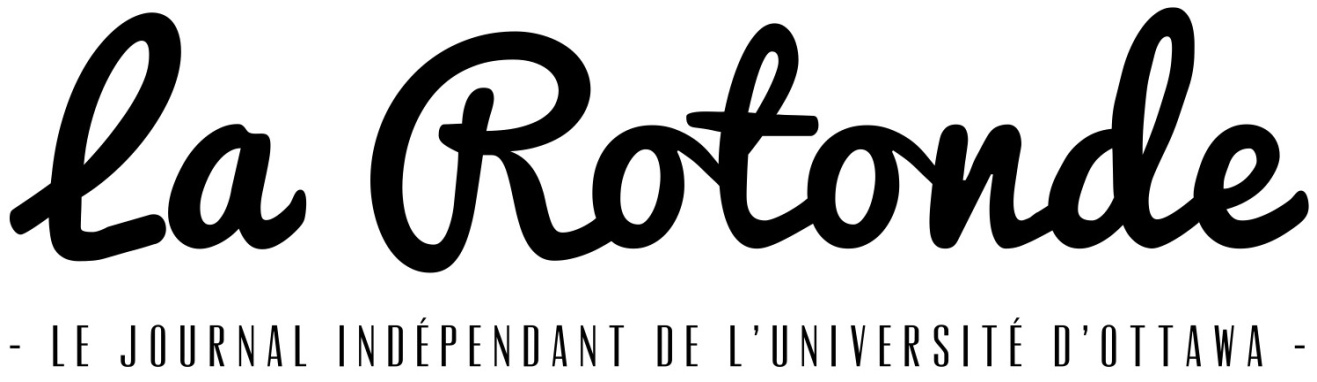 Procès-verbalRéunion du conseil d’administration1er octobre 2013Membres présents : Ghassen Athmni, Marie-Claude Charron, Marie-Christine Corbeil, Justin Csecs, Anaïs Elboujdaïni, Simon-Nicolas Grandmaître, Jérôme Simon, Jakob PomeranzevMembre absent : Réjean Léger1- Ouverture de la réunionEn l’absence de quorum, impossible d’ouvrir la réunion. 2- Mot du président 3- Adoption de l’ordre du jourComme la réunion n’est pas ouverte, impossible d’adopter l’ordre du jour4- Adoption du dernier procès-verbalOn tentera d’adopter les derniers procès-verbaux en tenant un vote par courriel.5- Ratification des nouveaux co-directeur(trice) général(e)Remis à la prochaine réunion où il y aura quorum. 6- Mise à jour situation poste chef actualité et adjoints actualité	Les candidatures évaluées jusqu’à présent pour le poste de chef actualité ne sont pas satisfaisantes. Élaine-Yanie Desjardins a démissionné du poste d’adjointe à la section actualité.  Les deux postes sont toujours à combler. La tâche du chef actualité est colossale. Discussion sur les moyens à prendre pour rendre le poste plus adapté à la réalité étudiante. Les propositions qui seront soumises à un vote par courriel sont : Ajouter un troisième poste d’adjoint et faire passer les heures du chef actualité de 37 h par édition à 27 h.Ajouter un troisième poste d’adjoint et conserver les 37 h par édition du chef actualité. 7- Création des comitésCréation non-officielle de comités :Comité site web Membres: Marie-Claude, Ghassen, Simon-NicolasTâches : trouver soumissions contrat webmestre; analyser possibilité et faisabilité développer application, site web mobile, publicité site web et facebook.  Comité publicité Membres: Anaïs,  Simon-NicolasTâches : examiner potentiel publicité site web, publicité locale, publicité clubs et société francophones; prendre connaissance et si nécessaire réviser contrat avec Réseau SélectComité distribution Membres: Jérôme, Simon-NicolasTâches : évaluer la mise en marché du journal et suggérer moyens de la maximiser Comité politiques et règlements Membres: Justin, Ghassen, Marie-Christine, Simon-NicolasTâches : Mettre à jour contrats, composition de l’équipe et du CA; vérifier la conformité des règlements avec l’incorporation, uniformiser et unifier les règlements et politiques8- Rapport du rédacteur en chefDeux dernières éditions scénario assez similaire. Heure de tombée très peu respectée, la production se termine à l’aurore.Discussion au sujet de pistes de solutions.9- Création de nouveaux postesTentera de tenir un vote par courriel sur deux options de nouveaux/transformation de postes.Créer un poste qui regroupe à la fois les tâches de vidéaste, animateur radio et photographe pour 20h par semaine.Créer deux postes; le premier vidéaste et animateur radio à 15 h par semaine ainsi qu’un second poste de photographe à 10 h par semaine10- VariaMandate Jérôme et Jakob de terminer le budget de façon à être en mesure de le présenter lors de la réunion du 29 octobre.Jérôme et Anaïs organiseront une activité pour l’équipe qui aura lieu au courant de la semaine du 7 octobre au 13 octobre. 